Приложение 2к Положению о гербе муниципального образования городского округа Макеевка Донецкой Народной РеспубликиГерб муниципального образования городского округа МакеевкаДонецкой Народной Республики(примеры контурного воспроизведения в чёрном и белом цветах)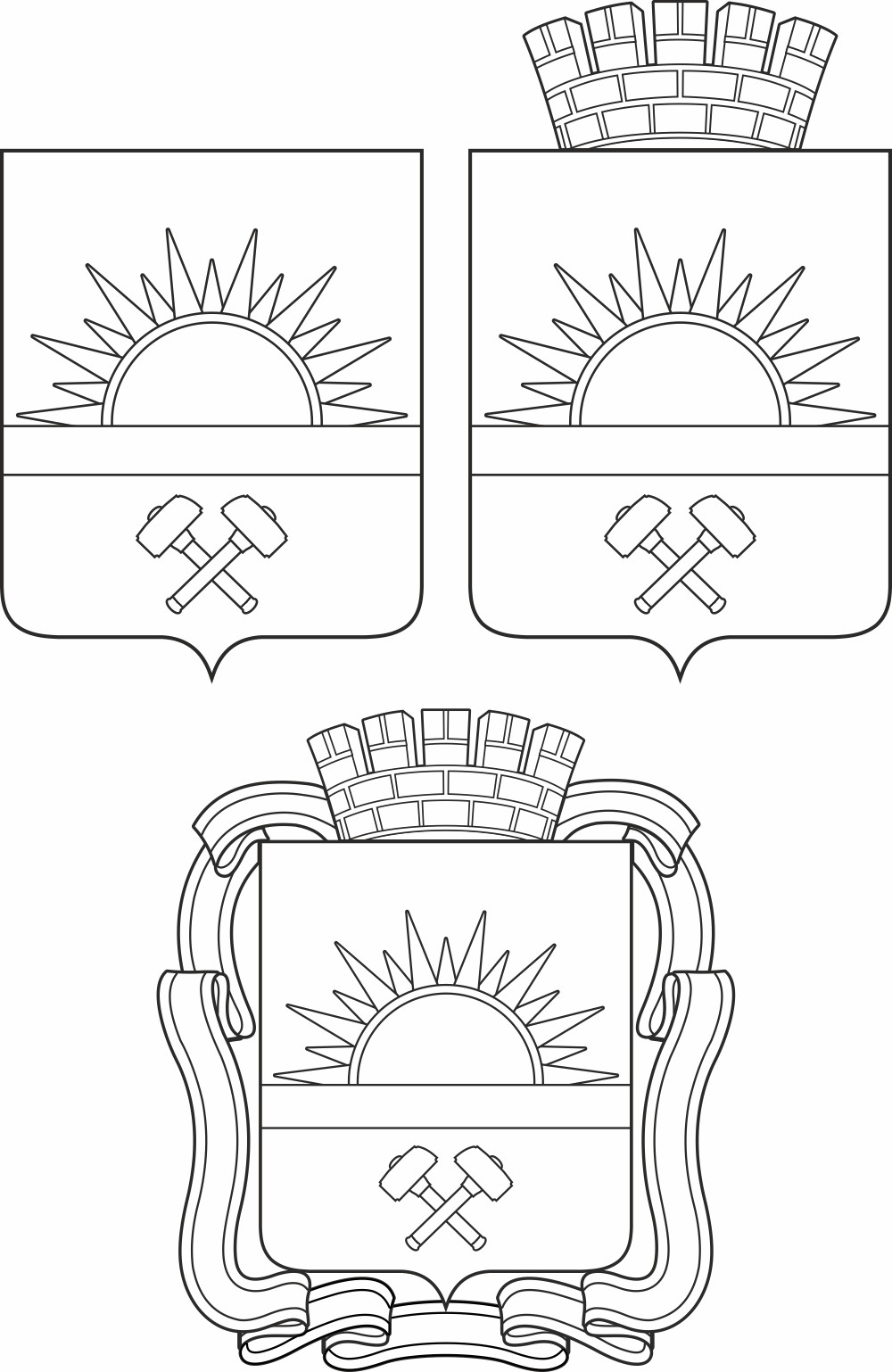 